от    10.04.2019    № 96 -пОб утверждении Плана проведения плановых проверок физических лиц на II квартал 2019 года в сфере осуществления муниципального земельного контроля на территории сельских поселений Палехского муниципального района          В соответствии с Земельным кодексом РФ от 25.10.2001  № 136-ФЗ, Федеральным законом от 06.10.2003 № 131-ФЗ «Об общих принципах организации местного самоуправления в Российской Федерации»,   административным регламентом по осуществлению муниципального земельного контроля в муниципальном образовании «Палехский муниципальный район», утвержденным постановлением администрации Палехского муниципального района от 05.09.2012 № 540-п, администрация Палехского муниципального района  постановляет:           1. Утвердить План проведения плановых проверок физических лиц на II квартал 2019 года в сфере осуществления земельного контроля на территории сельских поселений Палехского муниципального района (прилагается).         2.Управлению муниципального хозяйства администрации Палехского муниципального района, ответственному за исполнение Плана проверок, обеспечить реализацию намеченных мероприятий.         3. Настоящее постановление разместить на официальном сайте Палехского муниципального района.    4. Контроль  за исполнением настоящего постановления возложить на первого заместителя главы администрации Палехского муниципального района Кузнецову С.И.     Приложение к постановлению администрации Палехского муниципального                                                                                                                    района от    10.04.2019  № 96 -пПЛАНпроведения плановых проверок физических лиц на II квартал 2019 года.(муниципальный земельный контроль)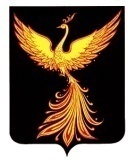 АДМИНИСТРАЦИЯПАЛЕХСКОГО МУНИЦИПАЛЬНОГО РАЙОНА АДМИНИСТРАЦИЯПАЛЕХСКОГО МУНИЦИПАЛЬНОГО РАЙОНА АДМИНИСТРАЦИЯПАЛЕХСКОГО МУНИЦИПАЛЬНОГО РАЙОНА        РАСПОРЯЖЕНИЕ       РАСПОРЯЖЕНИЕ       РАСПОРЯЖЕНИЕГлава Палехскогомуниципального района      И.В.Старкин№ п/пАдрес земельного участкаПравообладатель (пользователь) земельного участкаЦель проведения проверкиДата проведения проверкиФорма проведения проверки (выездная, документарная)Наименование органа муниципального контроля, осуществляющего проверку1СелоТименкаЛанцев Николай Андреевич,  с.Тименка, 19,кв.1,2Проверка соблюдения требований земельного законодательстваМай-июньДокументарная-выезднаяуправление муниципально го хозяйства2СелоТименкаСоболь Надежда Николаевнас.Тименка,23-соблюдения требований земельного законодательстваМай-июньДокументарная-выезднаяуправление муниципально го хозяйства3Село ТименкаПатин Анатолий Вячеславович с.Тименка, 25,соблюдения требований земельного законодательстваМай-июньДокументарная-выезднаяуправление муниципально го хозяйства4Село ТименкаДевятин Алексей Васильевич с.Тименка, 29соблюдения требований земельного законодательстваМай-июнь Документарная-выезднаяуправление муниципально го хозяйства5СелоТименкаЦветкова Валентина Александровна с.Тименка, 3соблюдения требований земельного законодательства   Май-июньДокументарная-выезднаяуправление муниципально го хозяйства6Село ТименкаПатина Ольга Борисовна, с.Тименка, 5соблюдения требований земельного законодательстваМай-июньДокументарная-выезднаяуправление муниципально го хозяйства7Село ТименкаСмирнова Надежда Геннадьевна, с.Тименка,11соблюдения требований земельного законодательстваМай-июньДокументарная-выезднаяуправление муниципально го хозяйства8СелоТименкаЛисов Сергей Викторович,с.Тименка, 13соблюдения требований земельного законодательстваМай-июнь Документарная-выезднаяуправление муниципально го хозяйства9Село.ТименкаНазаров Людмила Ивановна- с.Тименка, 15соблюдения требований земельного законодательстваМай-июньДокументарная-выезднаяуправление муниципально го хозяйства10Село ТименкаСереброва Алевтина Григорьевна, с.Тименка, 17соблюдения требований земельного законодательстваМай-июньДокументарная-выезднаяуправление муниципально го хозяйства11СелоТименкаРомодина Мария Васильевна, с. Тименка, 66-1Проверка соблюдения требований земельного законодательстваМай-июньДокументарная-выезднаяуправление муниципально го хозяйства12СелоТименкаБабанов Сергей Викторович, с. Тименка, 66-2соблюдения требований земельного законодательстваМай-июньДокументарная-выезднаяуправление муниципально го хозяйства13Село ТименкаСмирнов ВикторАдольфович, с. Тименка, 68соблюдения требований земельного законодательстваМай-июньДокументарная-выезднаяуправление муниципально го хозяйства14Село ТименкаСпирин Анатолий Витальевич, с. Тименка, 70соблюдения требований земельного законодательстваМай-июнь Документарная-выезднаяуправление муниципально го хозяйства15СелоТименкаСоколов Александр Николаевич с. Тименка, 72соблюдения требований земельного законодательства   Май-июньДокументарная-выезднаяуправление муниципально го хозяйства16Село ТименкаМуратов Александр Борисович, с. Тименка, д.76-1соблюдения требований земельного законодательстваМай-июньДокументарная-выезднаяуправление муниципально го хозяйства17Село ТименкаТвердова Нина Ивановна, с. Тименка, д.76-2соблюдения требований земельного законодательстваМай-июньДокументарная-выезднаяуправление муниципально го хозяйства18СелоТименкаСафьянова Антонина Александровна, с. Тименка, 78соблюдения требований земельного законодательстваМай-июнь Документарная-выезднаяуправление муниципально го хозяйства19Село.ТименкаСафьянов Сергей Геннадьевич, с.Тименка, 80соблюдения требований земельного законодательстваМай-июньДокументарная-выезднаяуправление муниципально го хозяйства20Село ТименкаБелова Надежда Ивановна, с. Тименка, 10соблюдения требований земельного законодательстваМай-июньДокументарная-выезднаяуправление муниципально го хозяйства21Село.ТименкаКоротин Михаил Михайлович, с. Тименка, 20соблюдения требований земельного законодательстваМай-июньДокументарная-выезднаяуправление муниципально го хозяйства22Село ТименкаГалкина Наталья Витальевна,С.Тименка, 22-24соблюдения требований земельного законодательстваМай-июньДокументарная-выезднаяуправление муниципально го хозяйства